INDICAÇÃO Nº 7804/2017Indica ao Poder Executivo Municipal que efetue serviços de revitalização da camada asfáltica de rua localizada no Jardim Paulista.Excelentíssimo Senhor Prefeito Municipal, Nos termos do Art. 108 do Regimento Interno desta Casa de Leis, dirijo-me a Vossa Excelência para sugerir que, por intermédio do Setor competente, efetue serviços de revitalização da camada asfáltica da Rua Peru, trecho correspondente à residência 416, Jardim Paulista.Justificativa:O trecho apresenta diversos buracos que vem aumentando gradativamente e gerando avarias em veículos. Moradores pedem a revitalização da camada asfáltica urgente.Plenário “Dr. Tancredo Neves”, em 11 de outubro de 2.017.Gustavo Bagnoli-vereador-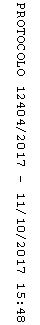 